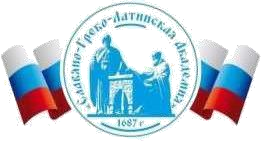 Автономная Некоммерческая Организация Высшего Образования«Славяно-Греко-Латинская Академия»РАБОЧАЯ ПРОГРАММА ДИСЦИПЛИНЫБ1.О.15 Документирование управленческой деятельностиМосква, 2022 г.Разработчик: Харченко Н.П., доцент кафедры менеджмента Проведена экспертиза РПУД.  Члены экспертной группы: Председатель:  Панкратова О. В. - председатель УМК института экономики и управления. Члены комиссии:  Пучкова Е. Е. - член УМК института экономики и управления, и.о. замдиректора по учебной работе; Воронцова Г.В. - член УМК института экономики и управления, доцент кафедры менеджмента. Представитель организации-работодателя: Ларский Е.В. - главный менеджер по работе с ВУЗами и молодыми специалистами АО «КОНЦЕРН ЭНЕРГОМЕРА» Экспертное заключение: РПУД по дисциплине Б1.О.15 Документирование управленческой деятельности образовательной программы высшего образования «Управление бизнесом» по направлению подготовки 38.03.02 Менеджмент соответствует требованиям законодательства в области образования. Протокол заседания Учебно-методической комиссии от «22» апреля 2022 г. протокол № 5 Цель и задачи освоения дисциплиныЦелью освоения дисциплины Б1.О.15 «Документирование управленческой деятельности» является формирование общепрофессиональных компетенций (ОПК-1 - Способен решать профессиональные задачи на основе знаний (на промежуточном уровне) экономической, организационной и управленческой теории;) у студентов по направлению подготовки 38.03.02 «Менеджмент». Основная цель курса заключается в овладении студентами теоретическими знаниями и практическими навыками в области работы с документами, носителями информации.  Задачами освоения дисциплины являются:  изучение терминологии документоведения, закономерностей документо-образования, правил составления документов с использованием традиционных и современных компьютерных информационных технологий;  изучение законодательного и нормативно-методического регулирования документационного обеспечения управления, этапов формирования государственной системы делопроизводства;  формирование практических навыков оформления основных реквизитов документов, составления и редактирования отдельных видов управленческих документов. Место дисциплины в структуре образовательной программыДисциплина Б1.О.15  «Документирование управленческой деятельности» относится к дисциплинам обязательной части. Перечень планируемых результатов обучения по дисциплине, соотнесённых с планируемыми результатами освоения образовательной программы  Объем учебной дисциплины и формы контроля *	* 	Дисциплина 	предусматривает 	применение 	электронного 	обучения, 	дистанционных образовательных технологий  Содержание дисциплины, структурированное по темам (разделам) с указанием количества часов и видов занятий 5.1.Тематический план дисциплины  Фонд оценочных средств по дисциплинеФонд оценочных средств (ФОС) по дисциплине базируется на перечне осваиваемых компетенций с указанием индикаторов их достижения. ФОС обеспечивает объективный контроль достижения запланированных результатов обучения по дисциплине.  ФОС по дисциплине включает в себя:  описание критериев оценивания компетенции на различных этапах их формирования, шкал оценивания; типовые оценочные средства, необходимые для оценки результатов обучения по дисциплине и уровня сформированности компетенций.  Методические материалы, определяющие процедуры оценивания результатов обучения по дисциплине, включаются в методические указания. ФОС являются приложением к данной программе дисциплины. Методические указания для обучающихся по освоению дисциплиныПриступая к работе, каждый студент должен принимать во внимание следующие положения. Дисциплина построена по тематическому принципу, каждая тема представляет собой логически завершенный раздел. Лекционный материал посвящен рассмотрению ключевых, базовых положений курсов и разъяснению учебных заданий, выносимых на самостоятельную работу студентов. Практические занятия проводятся с целью закрепления усвоенной информации, приобретения навыков ее применения при решении практических задач в соответствующей предметной области.  Самостоятельная работа студентов направлена на самостоятельное изучение дополнительного материала, подготовку к практическим занятиям, а также выполнения всех видов самостоятельной работы. Для успешного освоения дисциплины необходимо выполнить все виды самостоятельной работы, используя рекомендуемые источники информации. Учебно-методическое и информационное обеспечение дисциплины  8.1. Перечень основной и дополнительной литературы, необходимой для освоения дисциплины  8.1.1. Перечень основной литературы:  Кузнецова, И.В. Документирование управленческой деятельности: учебное пособие для бакалавров / И. В. Кузнецова, Г. А. Хачатрян. - Документирование управленческой деятельности, Весь срок охраны авторского права. - Электрон. дан. (1 файл). - Москва: Дашков и К, Ай Пи Эр Медиа, 2021. - 240 с. - электронный. - Книга находится в премиум-версии ЭБС IPR BOOKS. - ISBN 978-5-394-03274-5, экземпляров неограничено. Афонюшкина, О.И. Документирование управленческой деятельности. Электронный ресурс: Учебное пособие / О.И. Афонюшкина; ред. В.И. Пустовая. - Белгород: Белгородский государственный технологический университет им. В.Г. Шухова, ЭБС АСВ, 2017. - 111 с. - Книга находится в премиум-версии ЭБС IPR BOOKS. - ISBN 2227-8397, экземпляров неограничено. 8.1.2. Перечень дополнительной литературы:  Кауфман, Н.Ю. Документирование управленческой деятельности: Учебное пособие / Кауфман Н. Ю. - Омск: Омский государственный институт сервиса, 2014. - 177 с. - Книга находится в базовой версии ЭБС IPRbooks. - ISBN 978-5-93252-309-4, экземпляров неограничено Приходько, А.Н. Документирование управленческой деятельности: Учебное пособие / Приходько А. Н. - Санкт-Петербург: Санкт-Петербургский государственный архитектурностроительный университет, ЭБС АСВ, 2013. - 270 с. - Книга находится в базовой версии ЭБС IPRbooks. - ISBN 978-5-9227-0406-9, экземпляров неограничено Рогожин, М.Ю. Организация делопроизводства предприятия: (на основе ГОСТ Р6.302003) / М.Ю. Рогожин. - М.|Берлин: Директ-Медиа, 2014. - 209 с. - ISBN 978-5-4458-6535-3, экземпляров неограничено Брескина, Н.В. (СКФУ). Основы делопроизводства: учеб. пособие: Направление подготовки 38.03.04 – Государственное и муниципальное управление. Профиль подготовки «Государственное и муниципальное управление в социальной сфере». Бакалавриат / Н.В. Брескина; Сев.-Кав. федер. ун-т</font>. - Ставрополь: СКФУ, 2015. - 123 с., экземпляров неограничено Быкова, Т.А. Документационное обеспечение управления (делопроизводство): учебное пособие для студентов вузов / Т.А. Быкова, Т.В. Кузнецова, Л. В. Санкина. - 2-е изд., перераб. и доп. - М.: Инфра-М, 2012. - 304 с.: прил. - (Высшее образование). - Библиогр.: с. 295-301. - ISBN 978-5-16-004805-5, экземпляров 12. 8.2. Перечень учебно-методического обеспечения самостоятельной работы обучающихся по дисциплине  Методические указания для обучающихся по организации и проведению самостоятельной работы по дисциплине «Документирование управленческой деятельности» для студентов направления подготовки 38.03.02 Менеджмент - [Электронная версия] Методические указания по выполнению практических работ по дисциплине «Документирование управленческой деятельности» для студентов направления подготовки 38.03.02 Менеджмент - [Электронная версия]  8.3. Перечень ресурсов информационно-телекоммуникационной сети «Интернет», необходимых для освоения дисциплины http://ecsocman.hse.ru/ (Сайт федерального портала «Экономика. Социология. Менеджмент»).   http://fcior.edu.ru/ (Сайт федерального центра информационно-образовательных ресурсов). http://grebennikon.ru/ (сайт электронной библиотеки Издательского дома «Гребенников»). Электронная библиотечная система «Университетская библиотека online» http://www.biblioclub www.books.google.ru - Поиск книг Google. Поиск по всему тексту примерно семи миллионов книг: учебная, научная и художественная литература, справочники, детские и другие виды книг www.informika.ru - Навигационная система по электронным ресурсам образования, науки и инноваций в России: Федеральная компьютерная сеть RUNNET, Единая коллекция цифровых образовательных ресурсов, Единое окно доступа к образовательным ресурсам, Федеральный центр информационных образовательных ресурсов. www.poiskknig.ru - Поиск электронных книг. Поисковая машина электронных книг, свободно распространяемых в Интернете.  www.scholar.google.ru - Академия Google. Поиск научной литературы, включая прошедшие рецензирование статьи, диссертации, книги, рефераты и отчеты, опубликованные издательствами научной литературы, профессиональными ассоциациями, высшими учебными заведениями и другими научными организациями.  Перечень информационных технологий, используемых при осуществлении образовательного процесса по дисциплине, включая перечень программного обеспечения и информационных справочных систем При чтении лекций используется компьютерная техника, демонстрации презентационных мультимедийных материалов. На семинарских и практических занятиях студенты представляют презентации, подготовленные ими в часы самостоятельной работы. Информационные справочные системы: Информационно-справочные и информационно-правовые системы, используемые при изучении дисциплины: 1. Профессиональная база данных Росстата – Режим доступа: https://rosstat.gov.ru/ 2. Информационная справочная система КонсультантПлюс. – Режим доступа: http://www.consultant.ru Информационная справочная система ГАРАНТ.РУ – Режим доступа: http://www.garant.ru/  Федеральный образовательный портал «Экономика Социология Менеджмент» - // Режим доступа: http://ecsocman.hse.ru Программное обеспечение: 1. Microsoft Office Standard 2013. Базовый пакет программ Microsoft Office (Word, Excel, PowerPoint) Описание материально-технической базы, необходимой для осуществления образовательного процесса по дисциплинеОсобенности освоения дисциплины лицами с ограниченными возможностями здоровьяОбучающимся с ограниченными возможностями здоровья предоставляются специальные учебники, учебные пособия и дидактические материалы, специальные технические средства обучения коллективного и индивидуального пользования, услуги ассистента (помощника), оказывающего обучающимся необходимую техническую помощь, а также услуги сурдопереводчиков и тифлосурдопереводчиков. Освоение дисциплины обучающимися с ограниченными возможностями здоровья может быть организовано совместно с другими обучающимися, а также в отдельных группах. Освоение дисциплины обучающимися с ограниченными возможностями здоровья осуществляется с учетом особенностей психофизического развития, индивидуальных возможностей и состояния здоровья. В целях доступности получения высшего образования по образовательной программе лицами с ограниченными возможностями здоровья при освоении дисциплины обеспечивается: 1) для лиц с ограниченными возможностями здоровья по зрению: присутствие ассистента, оказывающий студенту необходимую техническую помощь с учетом индивидуальных особенностей (помогает занять рабочее место, передвигаться, прочитать и оформить задание, в том числе, записывая под диктовку), письменные задания, а также инструкции о порядке их выполнения оформляются увеличенным шрифтом, специальные учебники, учебные пособия и дидактические материалы (имеющие крупный шрифт или аудиофайлы), индивидуальное равномерное освещение не менее 300 люкс, при необходимости студенту для выполнения задания предоставляется увеличивающее устройство; 2) для лиц с ограниченными возможностями здоровья по слуху: присутствие ассистента, оказывающий студенту необходимую техническую помощь с учетом индивидуальных особенностей (помогает занять рабочее место, передвигаться, прочитать и оформить задание, в том числе, записывая под диктовку), обеспечивается наличие звукоусиливающей аппаратуры коллективного пользования, при необходимости обучающемуся предоставляется звукоусиливающая аппаратура индивидуального пользования; обеспечивается надлежащими звуковыми средствами воспроизведения информации; 3) для лиц с ограниченными возможностями здоровья, имеющих нарушения опорнодвигательного аппарата (в том числе с тяжелыми нарушениями двигательных функций верхних конечностей или отсутствием верхних конечностей): письменные задания выполняются на компьютере со специализированным программным обеспечением или надиктовываются ассистенту; по желанию студента задания могут выполняться в устной форме. Особенности реализации дисциплины с применением дистанционных образовательных технологий и электронного обученияСогласно части 1 статьи 16 Федерального закона от 29 декабря 2012 г. № 273-ФЗ «Об образовании в Российской Федерации» под электронным обучением понимается организация образовательной деятельности с применением содержащейся в базах данных и используемой при реализации образовательных программ информации и обеспечивающих ее обработку информационных технологий, технических средств, а также информационнотелекоммуникационных сетей, обеспечивающих передачу по линиям связи указанной информации, взаимодействие обучающихся и педагогических работников. Под дистанционными образовательными технологиями понимаются образовательные технологии, реализуемые в основном с применением информационно-телекоммуникационных сетей при опосредованном (на расстоянии) взаимодействии обучающихся и педагогических работников. Реализация дисциплины может быть осуществлена с применением дистанционных образовательных технологий и электронного обучения полностью или частично. Компоненты УМК дисциплины (рабочая программа дисциплины, оценочные и методические материалы, формы аттестации), реализуемой с применением дистанционных образовательных технологий и электронного обучения, содержат указание на их использование.  При организации образовательной деятельности с применением дистанционных образовательных технологий и электронного обучения могут предусматриваться асинхронный и синхронный способы осуществления взаимодействия участников образовательных отношений посредством информационно-телекоммуникационной сети «Интернет». При применении дистанционных образовательных технологий и электронного обучения в расписании по дисциплине указываются: способы осуществления взаимодействия участников образовательных отношений посредством информационно-телекоммуникационной сети «Интернет» (ВКС-видеоконференцсвязь, ЭТ – электронное тестирование); ссылки на электронную информационно-образовательную среду, на образовательные платформы и ресурсы иных организаций, к которым предоставляется открытый доступ через информационнотелекоммуникационную сеть «Интернет»; для синхронного обучения - время проведения онлайн-занятий и преподаватели; для асинхронного обучения - авторы онлайн-курсов.  При организации промежуточной аттестации с применением дистанционных образовательных технологий и электронного обучения используются Методические рекомендации по применению технических средств, обеспечивающих объективность результатов при проведении промежуточной и государственной итоговой аттестации по образовательным программам высшего образования - программам бакалавриата, программам специалитета и программам магистратуры с применением дистанционных образовательных технологий (Письмо Минобрнаки России от 07.12.2020 г. № МН-19/1573-АН "О направлении методических рекомендаций"). Реализация дисциплины с применением электронного обучения и дистанционных образовательных технологий осуществляется с использованием электронной информационнообразовательной среды, к которой обеспечен доступ обучающихся через информационнотелекоммуникационную сеть «Интернет», или с использованием ресурсов иных организаций, в том числе платформ, предоставляющих сервисы для проведения видеоконференций, онлайнвстреч и дистанционного обучения (Bigbluebutton, Microsoft Teams, а также с использованием возможностей социальных сетей для осуществления коммуникации обучающихся и преподавателей. Учебно-методическое обеспечение дисциплины, реализуемой с применением электронного обучения и дистанционных образовательных технологий, включает представленные в электронном виде рабочую программу, учебно-методические пособия или курс лекций, методические указания к выполнению различных видов учебной деятельности обучающихся, предусмотренных дисциплиной, и прочие учебно-методические материалы, размещенные в информационно-образовательной среде. СОГЛАСОВАНОДиректор Института _______________________,кандидат философских наук_______________________Одобрено:Решением Ученого Советаот «22» апреля 2022 г. протокол № 5УТВЕРЖДАЮРектор АНО ВО «СГЛА»_______________ Храмешин С.Н.Направление подготовки38.03.02 МенеджментНаправленность (профиль)Управление бизнесомКафедрамеждународных отношений и социально-экономических наукФорма обученияГод начала обученияОчная2022Реализуется в семестре2, курс 1Код, формулировка компетенции Код, формулировка индикатора Планируемые результаты обучения по дисциплине, характеризующие этапы формирования компетенций, индикаторов ОПК-1 Способен решать профессиональные задачи на основе знания (на промежуточном уровне) экономической, организационной и управленческой теории ИД-2 ОПК-1 Способен решать профессиональные задачи на основе знания (на промежуточном уровне) современного состояния и эволюции организационной и управленческой теории, основ рациональной организации документооборота, понимания роли основных управленческих ресурсов, включая управление операциями по их преобразованию  Опираясь на знания современного состояния и эволюции организационной и управленческой теории, основ рациональной организации документооборота, понимание роли основных управленческих ресурсов, решает профессиональные задачи в области работы с документами, носителями информации. Объем занятий: 5 з.е. 135 астр. ч. ОФО, в астр. часах Контактная работа 48 Лекции/из них практическая подготовка 24/- Практический занятий/ из них практическая подготовка 24/- Лабораторных работ/ из них практическая подготовка - Самостоятельная работа 46.5 Формы контроля, семестр Экзамен 40.5 Контрольная работа №Раздел (тема) дисциплины и краткое содержаниеФормируемые компетенции, индикаторыОчная формаОчная формаОчная формаСамостоятельная работа,часов№Раздел (тема) дисциплины и краткое содержаниеФормируемые компетенции, индикаторыКонтактная работа обучающихся с преподавателем/из них в форме практической подготовки,часовКонтактная работа обучающихся с преподавателем/из них в форме практической подготовки,часовКонтактная работа обучающихся с преподавателем/из них в форме практической подготовки,часовСамостоятельная работа,часов№Раздел (тема) дисциплины и краткое содержаниеФормируемые компетенции, индикаторыЛекцииПрактические занятияЛабораторные работы1 Основные понятия документирования управленческой деятельности Законодательство РФ, правовые акты Президента, Правительства РФ, федеральных органов исполнительной власти в области документационного обеспечения Государственные стандарты на документацию Унифицированные системы документации Государственная система документационного обеспечения управления. Основные требования к документам ИД-2. ОПК-1 1,5 1,5 332 Оформление управленческих документов 1. Общий вид и состав реквизитов документа 2. Общие требования к оформлению реквизитов документа 3. Бланки документов 4. Компьютерные технологии подготовки и работы с документами ИД-2. ОПК-1 3,0 3,0 4 4 3Организационные документы 1. Назначение и состав организационно-правовой документации 2. Составление и оформление отдельных видов организационно-правовых документовИД-2. ОПК-11,53,0444Распорядительные документы Назначение и состав распорядительной документации.  Процедура издания распорядительных документов ИД-2. ОПК-1 1,5 3,0 4 4 5Информационно-справочные документы 1. Назначение и состав документации 2. Составление и оформление справочно-информационных документов 3. Составление и оформление справочно-аналитических документов ИД-2. ОПК-1 3,0 4,5 4 4 6Документация по личному составу 1. Состав документов по личному составу 2. Составление и оформление документов по личному составу 3. Порядок составления и ведения личных делИД-2. ОПК-1 1,5 3,0 4 4 7 Организация работы с документами  1. Регистрация и учет документов 2. Организация контроля за исполнением документов 3. Хранение документов, составление номенклатуры дел ИД-2. ОПК-1 3,0 4,5 4 4 8 Система плановой документации 1. Назначение и состав плановой документации 2. Составление и оформление плановых документов ИД-2. ОПК-1 1,5 - 3 3 9 Система отчетной документации 1. Назначение и состав отчетной документации 2. Составление и оформление отчетных документов ИД-2. ОПК-1 1,5 - 3 3 10 Контрактная документация 1. Назначение и состав контрактной документации 2. Составление и оформление контрактной документов ИД-2. ОПК-1 1,5 - 3 3 11 Электронный документооборот на предприятиях 1. Сущность, задачи электронного документооборота  2. Основные понятия электронного документооборота, его принципы  Классификация систем электронного документооборота  Возможности и преимущества систем электронного документооборота  Антивирусная информационная безопасность ИД-2. ОПК-1 1,5 - 3 3 12 Организация защиты коммерческой тайны Определение коммерческой тайны Примерный перечень 	сведений, составляющих коммерческую тайну предприятия Технология учета конфиденциальных документов Ответственность за разглашение сведений, составляющих коммерческую тайну ИД-2. ОПК-1 1,5 - 3,5 3,5 13 Работа с обращениями граждан 1. Составление и оформление основных документов 2. Порядок делопроизводства по обращениям граждан ИД-2. ОПК-1 1,5 1,5 4 4 ИТОГО за 2 семестр 24,00 24,00 - 46,50 46,50 ИТОГО 24,00 24,00 - 46,50 46,50 Лекции Учебная аудитория для проведения учебных занятий, оснащенная мультимедийным оборудованием и техническими средствами обучения. Практические занятия Учебная аудитория для проведения учебных занятий, оснащенная мультимедийным оборудованием и техническими средствами обучения. Самостоятельная работа Помещение для самостоятельной работы обучающихся оснащенное компьютерной техникой с возможностью подключения к сети Интернет и возможностью доступа к электронной информационнообразовательной среде. 